Об антикоррупционной политике муниципальных служащих и работников Управления культуры, национальной политики и туризма администрации муниципального образования муниципального района «Корткеросский»Руководствуясь Федеральным законом от 25 декабря 2008 года № 273 «О противодействии коррупции», и в соответствии с Постановлением администрации муниципального района «Корткеросский» от 04 марта 2014 года № 392 «Об антикоррупционной политике администрации муниципального района «Корткеросский»,ПРИКАЗЫВАЮ:1. Утвердить Положение об антикоррупционной политике муниципальных служащих и работников Управления культуры, национальной политики и туризма администрации муниципального образования муниципального района «Корткеросский» (далее – Управление) согласно Приложению.2. Установить персональную ответственность муниципальных служащих и работников Управления за соблюдение норм и принципов настоящей антикоррупционной политики.3. Назначить ответственными за соблюдение норм и принципов настоящей антикоррупционной политики заместителя начальника Управления культуры, национальной политики и туризма администрации муниципального образования муниципального района «Корткеросский» (Карелину В.Н.).4. Контроль за исполнением настоящего приказа оставляю за собой.Приложение к Приказу Управления культуры, национальной политики и туризма администрации МО МР  «Корткеросский»от 20 декабря 2017 года № 89-одПоложение об антикоррупционной политикемуниципальных служащих и работников Управлениякультуры, национальной политики и туризма администрации муниципального образования муниципального района «Корткеросский»1. Общие положения 1.1. Настоящая антикоррупционная политика (далее - политика) является базовым документом Управления культуры, национальной политики и туризма администрации муниципального образования муниципального района «Корткеросский» (далее – Управления), определяющим ключевые принципы и требования, направленные на предотвращение коррупции и соблюдение норм антикоррупционного законодательства муниципальных служащих и работников Управления. 1.2. Политика разработана в соответствии с законодательством Российской Федерации и Республики Коми, а также в соответствии с Постановлением администрации муниципального района «Корткеросский» от 04 марта 2014 года № 392 «Об антикоррупционной политике администрации муниципального района «Корткеросский». 2. Цели политики 2.1. Политика отражает приверженность муниципальных служащих и работников Управления высоким этическим стандартам, а также стремление Управления к усовершенствованию организационной культуры, следованию лучшим практикам управления и поддержанию деловой репутации муниципальных служащих и работников Управления на должном уровне. 2.2. Управление ставит перед собой цели: 1) минимизировать риск вовлечения муниципальных служащих и работников Управления в коррупционную деятельность; 2) сформировать у муниципальных служащих и работников Управления, контрагентов и иных лиц единообразное понимание политики о неприятии коррупции в любых формах и проявлениях; 3) вменить в обязанность муниципальным служащим и работникам Управления знать и соблюдать принципы и требования настоящей политики, ключевые нормы применимого антикоррупционного законодательства, а также адекватные мероприятия по предотвращению коррупции. 3. Область применения и обязанности 3.1. Все муниципальные служащие и работники Управления должны руководствоваться настоящей политикой и неукоснительно соблюдать её принципы и требования.  4. Применимое антикоррупционное законодательство 4.1. Все муниципальные служащие и работники Управления должны соблюдать нормы антикоррупционного законодательства, установленные, в том числе, Уголовным кодексом Российской Федерации, Кодексом Российской Федерации об административных правонарушениях, Федеральным Законом «О противодействии коррупции» и иными нормативными актами, основными требованиями которых являются запрет дачи взяток, запрет получения взяток, запрет коммерческого подкупа и запрет посредничества во взяточничестве, о не допущении попустительства по службе.Основным локальным документом, предусматривающим реализацию настоящей политики, является программа по противодействию коррупции Утверждаемая Приказом Управления. Антикоррупционная политика также реализуется через систему муниципальных правовых актов в области противодействия коррупции, принятых администрацией муниципального образования муниципального района «Корткеросский» в установленном порядке.4.2. Всем муниципальным служащим и работникам Управления строго запрещается, прямо или косвенно, лично или через посредничество третьих лиц участвовать в коррупционных действиях, предлагать, давать, обещать, просить и получать взятки или совершать платежи для упрощения административных, бюрократических и прочих формальностей в любой форме, в том числе, в форме денежных средств, ценностей, услуг или иной выгоды, каким-либо лицам и от каких-либо лиц или организаций, включая коммерческие организации, органы местного самоуправления, территориальные органы исполнительной власти РК.5. Основные принципы политики 5.1. Начальник Управления и его заместители формируют этический стандарт непримиримого отношения к любым формам и проявлениям коррупции на всех уровнях, подавая пример своим поведением и осуществляя ознакомление с антикоррупционной политикой всех работников и контрагентов. В Управлении закрепляется принцип неприятия коррупции в любых формах и проявлениях (принцип «нулевой терпимости») при осуществлении повседневной деятельности и стратегических проектов, в том числе во взаимодействии с контрагентами, представителями органов исполнительной власти Республики Коми, органов местного самоуправления, политических партий, своими сотрудниками и иными лицами. 5.2. Периодическая оценка рисков.  	Управление на периодической основе выявляет, рассматривает и оценивает коррупционные риски, характерные для её деятельности в целом и для отдельных направлений в частности. 5.2. Адекватные антикоррупционные мероприятия. Управление проводит мероприятия по предотвращению коррупции, отвечающие выявленным рискам. 5.3. Проверка контрагентов. Управление прилагает усилия, чтобы минимизировать риск деловых отношений с контрагентами, которые могут быть вовлечены в коррупционную деятельность. 5.4. Информирование и обучение. Управление размещает настоящую Политику в свободном доступе на сайте в сети Интернет, открыто заявляет о неприятии коррупции, приветствует и поощряет соблюдение принципов и требований настоящей политики своими муниципальными служащими и работниками Управления, всеми контрагентами и иными лицами. Управление содействует повышению уровня антикоррупционной культуры путем информирования и систематического обучения муниципальных служащих и работников Управления в целях поддержания их осведомленности в вопросах антикоррупционной политики и овладения способами и приёмами применения антикоррупционной политики на практике. 5.5. Мониторинг и контроль. В связи с возможным изменением во времени коррупционных рисков и иных факторов, оказывающих влияние на деятельность Управления, Управление осуществляет мониторинг внедренных адекватных мероприятий по предотвращению коррупции, контролирует их соблюдение, а при необходимости пересматривает и совершенствует их. 6. Подарки 6.1. Подарки, которые муниципальные служащие и работники Управления могут получать от других лиц и организаций должны одновременно соответствовать следующим критериям: 1) быть обоснованными, соразмерными и не являться предметами роскоши.  Стоимость подарка не может превышать 3 000,00 рублей (п.1п.п2 ст.575 ГК РФ); 2) не представлять собой скрытое вознаграждение за услугу, действие, бездействие, попустительство, покровительство, предоставление прав, принятие определенного решения о сделке, соглашении, разрешении и т.п. или попытку оказать влияние на получателя с иной незаконной или неэтичной целью; 3) не создавать репутационного риска для Управления; 6.2. Не допускаются подарки от имени Управления в виде денежных средств, как наличных, так и безналичных.7. Взаимодействие с муниципальными служащими и работниками Управления7.1. Управление требует от своих муниципальных служащих и работников Управления соблюдения настоящей политики, информируя их о ключевых принципах, требованиях и санкциях за нарушения. 7.2. Управление организует безопасные, конфиденциальные и доступные средства информирования руководства («горячая линия») о фактах взяточничества со стороны лиц, оказывающих муниципальные услуги (задания). По «горячей линии» (8(82136)92417) могут поступать предложения по улучшению антикоррупционных мероприятий и контроля, а также запросы со стороны работников и граждан.7.3. Для формирования надлежащего уровня антикоррупционной культуры с вновь принятыми муниципальными служащими и работниками Управления проводится вводное консультирование по положениям настоящей политики и связанных с ней документов, а для действующих муниципальных служащих и работников Управления проводятся периодические информационные мероприятия в очной форме.7.4. Соблюдение муниципальными служащими и работниками Управления принципов и требований настоящей политики учитывается при формировании кадрового резерва для выдвижения на вышестоящие должности, а также при принятии решения о наложении дисциплинарных взысканий. 8. Взаимодействие с иными лицами 8.1. В целях исполнения принципов и требований, предусмотренных в политике, Управление осуществляет включение антикоррупционных условий (оговорок) в договоры с контрагентами. Антикоррупционные условия (оговорки) должны содержать сведения о политике и системе антикоррупционных мероприятий, действующих в Управлении, при необходимости предусматривать политику в качестве приложения к договорам, определять ответственность контрагентов за несоблюдение принципов и требований политики. 9. Внесение изменений 9.1. При выявлении недостаточно эффективных положений настоящей политики или связанных с ней антикоррупционных мероприятий, либо при изменении требований законодательства Управление вырабатывает и реализует план действий по пересмотру и изменению настоящей политики или антикоррупционных мероприятий. 10. Ответственность 10.1. Все муниципальные служащие и работники Управления, несут ответственность, предусмотренную действующим законодательством Российской Федерации, за соблюдение принципов и требований настоящей политики, а также за действия (бездействие) подчиненных им лиц, нарушающие эти принципы и требования. 10.2. Лица, виновные в нарушении требований настоящей политики, могут быть привлечены к дисциплинарной, административной, гражданско-правовой или уголовной ответственности по инициативе Управления, правоохранительных органов или иных лиц в порядке и по основаниям, предусмотренным законодательством Российской Федерации.  «Кöрткерöс»муниципальнöйрайонынмуниципальнöйюкöнлöнадминистрациясакультураöн, национальнöйполитикаöн да туризмöнвеськöдланінУправление культуры, национальной политики и туризма администрации муниципального образования муниципального района «Корткеросский»Управление культуры, национальной политики и туризма администрации муниципального образования муниципального района «Корткеросский»ПРИКАЗот 20 декабря 2017 года         №  89-од(Республика Коми, Корткеросский район, с. Корткерос)ПРИКАЗот 20 декабря 2017 года         №  89-од(Республика Коми, Корткеросский район, с. Корткерос)ПРИКАЗот 20 декабря 2017 года         №  89-од(Республика Коми, Корткеросский район, с. Корткерос)Начальник управленияВ.М. Наконечный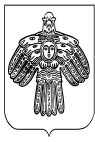 